RENOMIAKooperativaVIENNA INSURANCE GROUPRENOMIANETWORK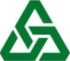 verze 2022příloha k pojistné smlouvěSmluvní ujednání RENOMIA 2022Obecná ujednání	1Ujednání k pojištění majetku	1Ujednání k pojištění odpovědnosti za újmu podle ZPP P-6000/21	4Obecná ujednáníAplikace smluvních ujednáníPokud níže uvedená smluvní ujednání upravují výhradně takové druhy pojištění (např. pojištění majetku, pojištění strojů a elektroniky, pojištění odpovědnosti za újmu apod.), které nejsou zahrnuty v rozsahu pojištění dle pojistné smlouvy, považují se taková smluvní ujednání pro danou pojistnou smlouvu za neplatná.RO3. Informační povinnostInformační (oznamovací) povinnost pojištěného/pojistníka vůči pojistiteli je v případě právnické osoby plněna pouze prostřednictvím vedení společnosti a osob k plnění informační povinnosti vedením určených. Pro účely posouzení porušení informační (oznamovací) povinnosti pojištěného/pojistníka vůči pojistiteli se v případě právnické osoby vychází výhradně z jednání vedení společnosti a osob k plnění informační povinnosti vedením určených. Za vedení společnosti se považuje statutární orgán (příp. jeho členové) a osoby do svých funkcí statutárním orgánem jmenované.Ujednání k pojištění majetkuRPD2. Tolerance podpojištěníUjednává se, že odchylně od čl. 15 odst. 2) písm. h) VPP P-100/14, je pojistník a pojištěný povinen oznámit pojistiteli změnu pojistné hodnoty pojištěné věci nebo souboru věcí, zvýšila-li se v době trvání pojištění alespoň o 15 %, při nesplnění této povinnosti má pojistitel právo uplatnit podpojištění.Zvýší-li se pojistná hodnota pojištěné věci nebo souboru pojištěných věcí o méně než 15 %, nebude ve smyslu ustanovení čl. 15 odst. 2) písm. h) VPP P-100/14 pojistitelem požadován doplatek pojistného.Dojde-li k navýšení pojistné hodnoty pojištěné věci nebo souboru pojištěných věcí o více než 15 %, je pojistník povinen tuto skutečnost písemně oznámit pojistiteli prostřednictvím pojišťovacího makléře.Vyúčtování pojištění nově nabytého majetku bude prováděno za podmínek a sazeb dle této pojistné smlouvy.Dále se ujednává, že ustanovení čl. 22 odst. 2) VPP P-100/14 se ruší a nově zní:„Ustanovení odst. 1) neplatí, odpovídala-li v době sjednání pojištění pojistná částka pojistné hodnotě věci a pojistník neporušil povinnost oznámit pojistiteli zvýšení pojistné hodnoty pojištěné věci nebo souboru věcí alespoň o 15 % nebo jí odpovídající povinnost uloženou mu ve smlouvě.“.RPD5. Cizí věci užívané - plnění v nových cenách (I.)Ve smyslu ustanovení čl. 7 odst. 1) ZPP P-150/14 je pojistnou hodnotou cizích předmětů užívaných jejich nová cena (pojištění na novou cenu).RPD5. Cizí věci užívané - plnění v nových cenách (II.)Ve smyslu ustanovení čl. 7 odst. 1) ZPP P-200/14 je pojistnou hodnotou cizích předmětů užívaných jejich nová cena (pojištění na novou cenu).RPD5. Cizí věci užívané - plnění v nových cenách (III.)Ve smyslu ustanovení části 1. čl. 6 odst. 1) ZPP P-700/14 je pojistnou hodnotou cizích předmětů užívaných jejich nová cena (pojištění na novou cenu).RPD6. Cizí věci užívané - automatické pojištění v případě přechodu vlastnictví na pojištěnéhoVe smyslu ustanovení čl. 5 VPP P-100/14 pojištěné cizí věci, které pojištěný užívá na základě leasingových, nájemních či jiných smluv, zůstávají v případě převodu do vlastnictví pojištěného automaticky pojištěny v rozsahu sjednané pojistné smlouvy.RPD8. Spoluúčast - pojistná událost na více souborechV případě pojistné události vzniklé současně z téže příčiny na více pojištěných věcech v jednom místě pojištění se od celkové výše pojistného plnění z jedné pojistné události odečítá pouze ta spoluúčast, která je nejvyšší ze všech spoluúčastí sjednaných (vypočtených) pro každou pojištěnou věc postiženou takovou pojistnou událostí, a to bez ohledu na počet oprávněných osob. To neplatí, je-li pro oprávněnou osobu výhodnější odečtení spoluúčastí sjednaných pro jednotlivé pojištěné věci postižené pojistnou událostí samostatně.RPD10. Náraz dopravního prostředku, pád stromů, stožárů nebo jiných věcí (I.)Ujednává se, že odchylně od čl. 2 odst. 1) písm. b) ZPP P-150/14 se pojištění vztahuje i na poškození nebo zničení pojištěné věci nárazem nebo pádem, tj. nárazem dopravního prostředku (vyjma letadel), jeho částí nebo jeho nákladu do pojištěné věci, pádem stromů, stožárů nebo jiných věcí, bez ohledu na to, zda jsou nebo nejsou součástí poškozené věci nebo součástí téhož souboru jako poškozená věc.Ujednává se, že se ruší ujednání v čl. 3 odst. 2) ZPP P-150/14.RPD10. Náraz dopravního prostředku, pád stromů, stožárů nebo jiných věcí (II.)Ujednává se, že odchylně od části 2. čl. 9 odst. 1) písm. b) ZPP P-700/14 se pojištění vztahuje i na poškození nebo zničení pojištěné věci nárazem nebo pádem, tj. nárazem dopravního prostředku (vyjma letadel), jeho částí nebo jeho nákladu do pojištěné věci, pádem stromů, stožárů nebo jiných věcí, bez ohledu na to, zda jsou nebo nejsou součástí poškozené věci nebo součástí téhož souboru jako poškozená věc.Ujednává se, že se ruší ujednání v části 1. čl. 3 odst. 2) písm. e) ZPP P-700/14.RPD12. Zpětné vystoupení vody z kanalizačních potrubí (I.)Ve smyslu ZPP P-150/14 se ujednává, že pojištění pro případ pojistného nebezpečí povodeň i záplava se vztahuje i na škody způsobené zpětným vystoupnutím kapaliny z odpadního potrubí, které bylo způsobeno zahlcením venkovní kanalizace v důsledku atmosférických srážek, povodně nebo záplavy.RPD12. Zpětné vystoupení vody z kanalizačních potrubí (II.)Ve smyslu ZPP P-700/14 se ujednává, že pojištění pro případ pojistného nebezpečí povodeň i záplava se vztahuje i na škody způsobené zpětným vystoupnutím kapaliny z odpadního potrubí, které bylo způsobeno zahlcením venkovní kanalizace v důsledku atmosférických srážek, povodně nebo záplavy.RPD14. Vodovodní škody - definice vodovodního zařízení (I.)Za vodovodní zařízení se dle čl. 10 odst. 33) ZPP P-150/14 považuje i potrubí mezi jednotlivými technologickými celky.RPD14. Vodovodní škody - definice vodovodního zařízení (II.)Za vodovodní zařízení se dle čl. 8 odst. 43) ZPP P-700/14 považuje i potrubí mezi jednotlivými technologickými celky.RPD21b. Tíha sněhu nebo námrazy - ostatní stavby (I.)Ujednává se, že se pojištění odchylně od čl. 2 odst. 2) písm. e) ZPP P-150/14 vztahuje i na škody na pojištěných ostatních stavbách. Ujednání doložky DOB105 se pro toto pojištění použije obdobně. Dále se ujednává, že se ruší ustanovení čl. 1 odst. 7) věty druhé ZPP P-150/14.RPD21b. Tíha sněhu nebo námrazy - ostatní stavby (II.)Ujednává se, že se pojištění odchylně od části 2. čl. 9 odst. 1) písm. h) ZPP P-700/14 vztahuje i na škody na pojištěných ostatních stavbách. Ujednání doložky DOB105 se pro toto pojištění použije obdobně.RPD27. Odcizení věcí z dopravního prostředkuJe-li sjednáno pojištění pro případ odcizení dle ZPP P-200/14, ujednává se, že v případě odcizení mobilního elektronického zařízení z motorového vozidla vzniká pojištěnému právo na plnění, pokud jsou současně splněny následující podmínky:motorové vozidlo, z něhož bylo zařízení odcizeno, bylo uzamčeno, mělo uzavřená okna a mělo pevnou střechu,odcizené zařízení bylo v době vzniku škody umístěno v zavazadlovém prostoru a nebylo zvnějšku viditelné, nebo bylo umístěno v uzamčené příruční schránce vozidla,škoda vznikla prokazatelně v době od 6.00 do 22.00 hod.; ustanovení tohoto písmene neplatí, pokud bylo motorové vozidlo odstaveno v uzamčené garáži nebo na hlídaném parkovišti.Oprávněná osoba se na pojistném plnění podílí spoluúčastí ve výši 25 % z pojistného plnění, minimálně však spoluúčastí sjednanou v pojistné smlouvě.RPD42. Přeprava cennostíPožadovaný minimální způsob zabezpečení uvedený pod kódem G1 v doložce DOZ104 - Loupež přepravovaných peněz nebo cenin - Předepsané způsoby zabezpečení peněz a cenin přepravovaných osobou provádějící přepravu, tabulka č. 1 - Další požadavky na způsoby zabezpečení proti loupeži přepravovaných peněz nebo cenin, se mění následovně: „Přeprava musí být prováděna jednou pověřenou osobou. Peníze a ceniny musí být po dobu přepravy uloženy v uzavřené kabele nebo kufříku nebo vnitřní kapse.“ Výklad pojmů zvýrazněných tučně je uveden v doložce DOZ105.RPD43. Nakládka, vykládkaOdchylně od čl. 2 a čl. 3 odst. 1) písm. d) ZPP P-695/14 se pojištění vztahuje i na škody vzniklé v důsledku nakládky či vykládky pojištěné věci. Nakládkou se rozumí manipulace s pojištěnou věcí, která je prováděna v místě jejího dosavadního uložení za účelem jejího naložení na vozidlo v okamžiku, který bezprostředně předchází její přepravě. Vykládkou se rozumí manipulace s pojištěnou věcí při jejím ukládání na místo určení v okamžiku, který bezprostředně následuje po provedení její dopravy.RMB1. Riziko dodavatele (I.)Výluka uvedená v čl. 3) odst. 2) písm. g) ZPP P-300/14 se ruší a nově zní takto:„g) poškozením nebo zničením, které je dodavatel nebo jiný smluvní partner povinen napravit na základě právního předpisu nebo smlouvy z titulu odpovědnosti za vady nebo záruky za jakost či podobného institutu v jiných právních řádech,“.RMB1. Riziko dodavatele (II.)Výluka uvedená v čl. 3) odst. 2) písm. g) ZPP P-320/14 se ruší a nově zní takto:„g) poškozením nebo zničením, které je dodavatel nebo jiný smluvní partner povinen napravit na základě právního předpisu nebo smlouvy z titulu odpovědnosti za vady nebo záruky za jakost či podobného institutu v jiných právních řádech,“.RMB17. Programové vybavení a dataUjednává se, že čl. 1) odst. 1) ZPP P-300/14 se ruší a nově zní takto:„1) Pojištěnou věcí jsou jednotlivé stroje nebo soubory strojů, které jsou uvedeny v pojistné smlouvě, včetně jejich výbavy, příslušenství a dat potřebných pro jejich základní funkce (dále jen "pojištěný stroj"). Data potřebná pro základní funkce pojištěného stroje jsou systémové programy nebo programy či data jim rovnocenná (např. operační systém).“.Ujednání k pojištění odpovědnosti za újmu podle ZPP P-6000/21RTPL1. Právo na pojistné plněníBez ohledu na jakákoliv jiná ujednání zní čl. 5 odst. 1) písm. c) ZPP P-6000/21 následovně:„c) pojištěný za újmu odpovídá podle právního řádu jakéhokoliv státu světa vyjma USA a/nebo Kanady.“.případě, že je pojistnou smlouvou pro některé pojištění sjednána územní platnost pojištění pro celý svět (vč. USA a/nebo Kanady), zní čl. 5 odst. 1) písm. c) ZPP P-6000/21 pro takové pojištění následovně:„c) pojištěný za újmu odpovídá podle právního řádu jakéhokoliv státu světa (vč. USA a/nebo Kanady).“.RTPL2. Regresní nárokypřípadě, že je proti pojištěnému, jakožto osobě, která újmu skutečně způsobila, uplatněn postih/regres takové újmy, považuje se tento postih/regres pro účely pojištění odpovědnosti za újmu za nárok mající povahu shodnout s původním nárokem.RTPL8. Křížová odpovědnostPro vyloučení pochybností a při zachování všech výluk se ujednává, že pojistitel z pojištění odpovědnosti za újmu dle Oddílů I, II a IV uhradí i újmu, jejíž náhradu je pojištěný povinen poskytnout jinému pojištěnému uvedenému v téže pojistné smlouvě.RTPL14. Stavebně-montážní činnostPro vyloučení pochybností a při zachování všech výluk se ujednává, že se pojištění odpovědnosti za újmu podle Oddílů I a II vztahuje i na právním předpisem stanovenou povinnost pojištěného nahradit újmu způsobenou jinému v souvislosti se stavebně-montážní činností pojištěného, je-li taková činnost pojištěného uvedena v listině přiložené k pojistné smlouvě.RTPL17a. Použité osobyPro vyloučení pochybností a při zachování všech výluk se ujednává, že se pojištění odpovědnosti za újmu dle Oddílů I a II vztahuje i na právním předpisem stanovenou povinnost pojištěného nahradit újmu způsobenou jinému zmocněncem, zaměstnancem nebo jiným pomocníkem použitým pojištěným v souvislosti s činností nebo vztahem pojištěného, pro které je pojistnou smlouvou sjednáno pojištění. Tím není dotčeno ustanovení § 2914 věty druhé a § 2917 občanského zákoníku.RTPL24. Odpovědnost za subdodávkyPro vyloučení pochybností a při zachování všech výluk se ujednává, že se pojištění odpovědnosti za újmu dle Oddílů I a II vztahuje i na právním předpisem stanovenou povinnost pojištěného nahradit újmu v případech, kdy pojištěný plní závazek/smluvní povinnost pomocí jiné osoby a odpovídá druhé smluvní straně ve smyslu § 1935 občanského zákoníku tak, jako by plnil sám. Tím není dotčeno ustanovení § 2917 občanského zákoníku.